Barnhill Memorial School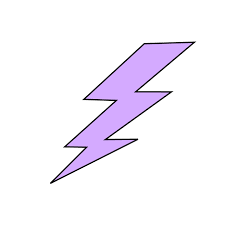                         Barnhill Does Their Best. Better Every Single Time.June 7, 2020	Hello to all students/ parents and guardians,Take the opportunity this week to work on boosting your resilience; the following are 5 tips to boost your resilience:Find meaning in adversity.Build a community of support.Be Hopeful.Focus on gratitude.Accept and anticipate change.~ When we are feeling stressed it is a good idea to get outside for some vitamin C & D – 15 minutes of sun exposure on the face and arms three times a week will do the trick. Please note, the long-range forecast is showing sunny weather this week.As a community we have all been affected in different ways during this challenging pandemic. Some of us have experienced unforeseen pressure and anxieties due to health and well-being related to COVID -19. The health and well-being of our students, staff and community partners remains our number one priority. Remember we are here to support.This is the final week of on-line learning; once again the teachers are offering various options, across all subject areas for your consideration.The last day for the ASD-S Continuity of Learning Plan is Friday, June 12th.Remember to please take the opportunity to check out our website. We keep everything up to date with weekly home learning and if you have any questions or concerns, please do not hesitate to reach out to your teacher. All their emails are listed on the website.In addition to the learning options presented to you by the staff of Barnhill Memorial School, you are invited to check out two online resources for families and students including the ASD-S Home Learning site for families:http://web1.nbed.nb.ca/Sites/ASD-S/Pages/AtHomeResources.aspxand the New Brunswick Education and Early Childhood Development site:https://www2.gnb.ca/content/gnb/en/departments/education/learningathome.htmlBoth sites contain a variety of online and offline options for students and families.Report Cards will be issued on June 16th for grades 6 & 7 and on June 17th for grade 8 with the focus on work completed from late November until March 13, 2020.In the report card envelopes will be the prizes for the students who were winners in the 2019 Literary & Poster Campaign that was supported by the Royal Canadian Legion Lancaster Branch #69. We are very proud of all our students and we thank the Royal Canadian Legion for their continued support.This school year has looked different from any other and since being back to school on June 1st we have been organizing some end of year celebrations that are going to look very different as well…On Thursday, June 11th we will be presenting the school awards and the athletic awards to our winning recipients. Please see the attached schedule for when the student will receive their award. This event will take place on the front lawn by the purple benches. We have created a virtual tour and power point for all 5 of our elementary feeder schools to share with their grade 5 students who will be enrolled at Barnhill Memorial School in September. We will also send cards of welcome to every one of the grade 5 students.To “celebrate” with our grade 8 students who will be “Moving Up” to High School. There will be a video of “shared memories” available for everyone.Grade 6 & 7 will pick up their report cards in a car parade fashion on Tuesday, June 16th. The homeroom teacher will in front of the school with all their report cards on a table. The following is the schedule for pick – up:Madame Lise – 9:00 a.m. – 9:30 a.m.Madame Vautour – 9:30 a.m. – 10:00 a.m.Mr. Kyle – 10:00 a.m. – 10:30 a.m.Madame Murphy - 10:30 a.m. – 11:00 a.m.Mrs. Blanchard – 11:00 a.m. – 11:30 a.m.Ms. McShane – 12:30 p.m. – 1:00 p.m.Madame Cullinan – 1:00 p.m. – 1:30 p.m.Ms. Pattison - 1:30 p.m. – 2:00 p.m.Madame Arbeau – 2:00 p.m. – 2:30 p.m.Madame Beyea – 2:30 p.m. – 3:00 p.m.For our grade 8 students, the pickup will be on Wednesday, June 17th. The grade 8 students will have an opportunity to take a picture with their family and friends while physical distancing by the benches. Every grade 8 student will receive a “Moving Up Certificate.”The following is the schedule for pick-up:Madame Holland – 9:00 a.m. – 9:30 a.m.Mr. MacDonald – 9:30 a.m. 10:00 a.m.Madame VanSteeg – 10:00 a.m. – 10:30 a.m.Ms. Stout – 10:30 a.m. – 11:00 a.m.Madame Ashton – 11:00 a.m. – 11:30 a.m.Mr. Robinson – 11:30 a.m. – 12:00 noon~ It is very important that you only come to the school at your scheduled time.  Important information for grade 7 students and their parents/guardians: Immunization is a very important public health measure in maintaining the health and wellness of a population. Horizon Health has organized with ASD-S to complete the grade 7 immunizations in June, these clinics were originally scheduled to take place at school in the Spring. This clinic is for all grade 7 students who returned a signed consent form, in the fall of 2019, and have received the first HPV vaccination, will be offered the second HPV vaccination, to complete the series.  The grade 7 immunization clinic for Barnhill Memorial School will be on Thursday, June 18th in our gymnasium. Please see the attached letter with all the details and the schedule when to come to the school as well the expectations for all our families.Art Challenge – Please complete a self-portrait of you with your friends being at school in the Fall. Please send all of your submissions to Mr. Turner at: Clifford.turner@nbed.nb.caThe winner of the cover for the agenda design challenge is Ava Hawkins – Ava’s design will be on the 2020-2021 School Agenda. Congratulations and thank you.We want to say “hello” to all our students ~ we miss them. This is a new situation for all of us, and the family – school partnership will continue to be very important as we move forward into the 2020-2021 school year.Staff will be in the school until June 23rd completing professional learning for the Fall. If you require any information, please do not hesitate to call 658-5393 and we will answer your inquiries.“Resilience is accepting your new reality, even if it’s less good than the one you had before. You can fight it, you can do nothing but scream about what you’ve lost, or you can accept that and try to put together something that’s good.”           ~ Elizabeth Edwards ~Thank you,Liza MuiseLiza.muise@nbed.nb.ca&Jill Fergusonjill.ferguson@nbed.nb.ca